KEMENTERIAN PENDIDIKAN DAN KEBUDAYAAN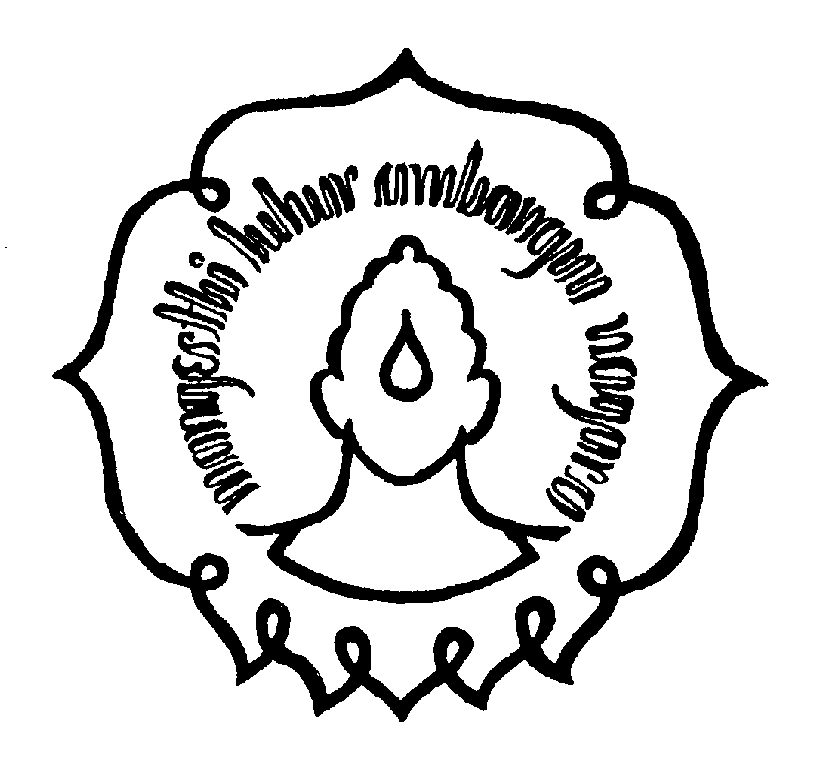 UNIVERSITAS SEBELAS MARETLEMBAGA PENELITIAN DAN PENGABDIAN KEPADA MASYARAKATJl. Ir. Sutami No. 36A Kentingan Surakarta Telp. (0271) 632916 Fax. (0271) 632368Website : http://lppm.uns.ac.id    Email : lppm@uns.ac.idSURAT PERNYATAANSaya yang bertanda tangan dibawah ini :Dengan ini menyatakan :Bahwa proposal penelitian/ pengabdian saya yang berjudul : *) ............... yang diusulkan untuk memperoleh dana hibah riset bagi dosen di lingkungan Universitas Sebelas Maret tahun anggaran 2014 bersifat original dan belum pernah dibiayai oleh lembaga/ sumber dana lain.Bersedia menyerahkan hardcopy dan softcopy bukti perkembangan target luaran sesuai dengan yang dijanjikan dalam proposal (publikasi, sebagai pemakalah, sebagai key note speaker, HKI, TTG, model/ prototipe/ desain/ rekayasa, buku ajar) dan target luaran lainnya :....................Bersedia melaporkan secara ONLINE (UPLOAD) ke iris1103.uns.ac.id : catatan harian (logbook), catatan keuangan, laporan kemajuan, target luaran dan laporan akhir kegiatan penelitian/ pengabdian.Bersedia mempertanggungjawabkan penggunaan keuangan sesuai aturan yang berlaku dan menyimpan semua bukti penggunaan keuangan.Bersedia mengikuti seluruh pelaksanaan kegiatan yang berhubungan dengan penelitian/ pengabdian tersebut.Bilamana di kemudian hari ditemukan ketidaksesuaian dengan pernyataan ini, maka saya bersedia dituntut dan diproses sesuai dengan ketentuan yang berlaku dan mengembalikan seluruh biaya (sebelum dipotong pajak) penelitian/ pengabdian yang sudah saya terima ke kas negara.Demikian surat pernyataan ini dibuat dengan sesungguhnya dan dengan sebenar – benarnya.Surakarta,.................................2014*) Judul penelitian/ pengabdian menyesuaikan yang tertera pada daftar di laman website LPPM UNS.D: Berita Acara/2014/dzakirNama Ketua:...............................................................................................NIP/ NIDN:...............................................................................................Pangkat/ Golongan:...............................................................................................Fakultas/ P. Studi:...............................................................................................No. Telepon/ HP:...............................................................................................Alamat:...............................................................................................MengetahuiKetua LPPM UNS,Prof. Dr. Ir. Darsono, MSi NIP. 19660611 199103 1002Yang menyatakan,Peneliti,Materai 6000……………………………. NIP. 